Idaho Association of Counties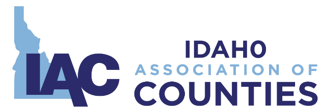 Legislative Committee Meeting Agenda [DRAFT]3100 S. Vista Ave., LGC room | Boise, Idaho | January 11, 2017 | 1:30 pmIN-PERSON or Call in # 208-717-1950Chair: Joe Larsen, Cassia ClerkVice-Chair: Jim Tibbs, Ada CommissionerIACA: Justin Baldwin, Gooding AssessorIACC: Terry Kramer, Twin Falls Commissioner IACRC: Carrie Bird, Clearwater ClerkIACT: Donna Peterson, Payette Treasurer IPAA: Bryan Taylor, Canyon Prosecutor     Holly Koole, Ada Deputy Prosecutor ISA: Chris Goetz, Clearwater Sheriff     Vaughn Killeen, ISA Executive DirectorISACC: Dotti Owens, Ada Coroner     Alt. Pam Garlock, Boise CoronerDistrict 1: Dan Dinning, Boundary Commissioner      Alt. Dan Green, Kootenai Commissioner District 2: Chris Goetz, Clearwater Sheriff     Alt. Pat Vaughan, Latah Assessor District 3: Gordon Cruickshank, Valley Commissioner      Alt. Vicky McIntyre, Ada Treasurer District 4: Helen Edwards, Gooding Commissioner      Alt. Larry Schoen, Blaine Commissioner District 5: Ladd Carter, Bingham CommissionerDistrict 6: Abbie Mace, Fremont County Clerk     Alt. Shelly Shaffer, Butte County Clerk 1:30 pm	I. Call to order - Chair Joe LarsenIntroductionsApproval of January 4, 2017 Minutes.1:35 pm	II. IAC Legislative Committee Structure/Process (Review)Meeting Schedule – Next meeting reminderPresentation of county related bills1:55 pm	III. IAC Legislative Resolution Priorities (Update w/ possible action)  Early VotingMissed Property RollOpen Meeting NotificationRecording Fees for Irrigation DistrictsRecords Retention for LE mediaRule of 80Whistleblowing/Protection of EmployeesEquity Funding/Magistrate Court2:30 pm	IV. Non-IAC Legislation (Discussion/Action)Flat Recording FeeSenator Thayn Healthcare BillSenator Hagedorn Healthcare BillBTA3:00 pm	V. Other Business (Discussion)3:30 pm	VII. Adjourn